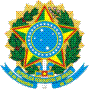 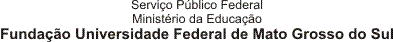 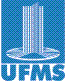 TERMO DE ACEITE  - FADIR     Por este termo, aceito orientar o Trabalho de Conclusão de Curso do acadêmico abaixo indicado.Nome do orientador_______________________________________________________________________Professor da graduação em Direito na Instituição de Ensino ____________________________________________(se não for da Fadir- UFMS, trazer em anexo a comprovação de docência atual ou anterior) E- mail do orientador______________________________________________________________________Telefone(s) do orientador ____________________________________________________________________Coorientador (opcional). Nome _______________________________________________________________E- mail do coorientador____________________________________________________________________Telefone(s) do coorientador ___________________________________________________________________Nome do acadêmico ______________________________________________________________________E-mail do acadêmico ____________________________________________________________________________Telefone(s) do acadêmico _________________________________________________________________________Título provisório: ___________________________________________________________________________________________________________________________________________________________________________________________________________________________________________________________________________________________________________________________________________________________________________________________________________________________________________________________________________________________ (cidade/Estado do orientador),  _____/_______________/20_____________________________________________          ______________________________________                    Assinatura do orientador                                                Assinatura do coorientador__________________________________Assinatura do acadêmico